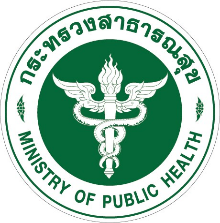 Критерии для повторного тестирования методом ПЦРУправление общественного здравоохранения провинции Пхукет информирует о критериях, необходимых для проведения повторного тестирования методом ПЦР. Если после первого ПЦР-теста было выявлено наличие вируса в организме, и вы хотели бы подтвердить результат повторным тестированием, повторный тест проводится при соблюдении следующих критериев:Критерии для повторного тестирования 1 случай:1.1. Отсутствие видимых симптомов вируса.	1.2. Параметр теста, определяющий уровень «СТ» (Cycle Threshold) выше или равен 30. 1.3. Повторное тестирование должно быть проведено в течение 24 часов после теста, показавшего положительный результат. 1.4. Если повторный тест оказался положительным, необходимо продолжать самоизоляцию в номере отеля.  1.5. В случае получения отрицательного результата на повторное тестирование можно выходить из номера c соблюдением определенных ограничений*. Критерии для повторного тестирования 2 случай:2.1. Параметр теста, определяющий уровень «СТ» (Cycle Threshold) ниже 30. 2.2. Повторное тестирование должно быть проведено в течение 24 часов после предыдущего теста, показавшего положительный результат 2.3. Если повторный тест оказался положительным, необходимо продолжать самоизоляцию в номере отеля.  2.4. В случае получения отрицательного результата на повторное тестирование необходимо проведение дополнительного третьего теста в течение 24 часов для получения окончательного заключения. Только после получения ДВУХ результатов тестов, подтверждающих либо положительный, либо отрицательный результат, необходимо следовать требованиям «Самоизоляции в гостиничном номере» (при подтверждении заражения) или придерживаться определенных ограничений в случае освобождения от дальнейшей самоизоляции*.*Рекомендуемые меры в случае отсутствия вирусной инфекции и прекращения самоизоляции: - Необходимо избегать массового скопления людей.- Необходимо продолжать соблюдать базовые санитарно-эпидемиологические нормы и меры предосторожности по предотвращению распространения коронавирусной инфекции, в особенности ношение защитных масок в общественных местах.  